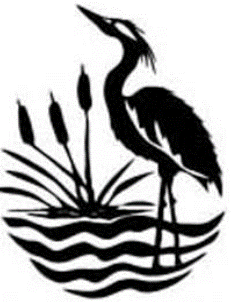 Friends of the  Watershed Association
Water Guardian Bursary
Fillable Application Form for 2018 Name: Address: Telephone: Email: Institute and study program planned or currently enrolled in:Future plans: School interests and hobbies: Volunteer, part-time and summer work experience: Date:   Signature:_________________________(Please attach your short essay and two letters of recommendation to this application, then print it, sign it, scan it and email it to: friends@taywatershed.ca .)